Szanowni PaństwoZapewnianie darmowych posiłków w szkole, podczas gdy szkoła jest zamkniętaNa skutek zamknięcia szkół, z powodu pandemii coronavirusa/Covid-19, zostanie dokonana wpłata na Państwa konto, ze względu na to, że Państwa dziecko nie będzie dłużej korzystać z darmowych posiłków w szkole. Dotyczy to wszystkich dzieci w klasach od 1 podstawowej do 6 średniej, które pomiędzy czerwcem 2019 r, a marcem 2020 r. otrzymywały szkolną dotację na ubrania [angielski: School Clothing Grant].Kwota wynosi GBP 22,50 wpłacane raz na dwa tygodnie na dziecko i pokrywa ostatnie dwa tygodnie semestru i dwutygodniową przerwę wielkanocną. Zostanie wpłacona bezpośrednio na konto banku, na które wpływały wpłaty Państwa dotacji na ubrania.Ustalenia te zostaną zrewidowane podczas przerwy wielkanocnej na podstawie informacji od szkockiego rządu, dotyczących prawdopodobnych okresów zamknięcia szkół. Skontaktujemy się z Państwem ponownie, aby potwierdzić przyszłe ustalenia. Z poważaniem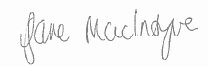 Jane MacIntyrekierownik ds. transakcjiName of parentAddress AddressPostcodeData	Name of parentAddress AddressPostcodePaństwa nr ref.Name of parentAddress AddressPostcodeNasz nr ref.FSM